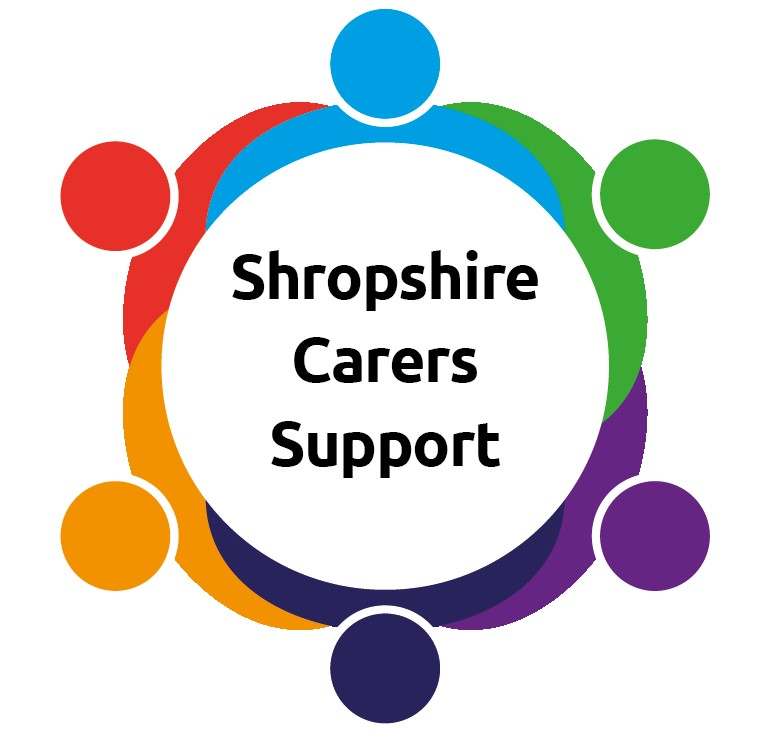 Carer Connect - 2024Tuesday 6th FebruaryRock and Roll with Naomi (Priory Hall)Tuesday 5th MarchSensory Exercise (Priory Hall)Tuesday 2nd AprilSal Tonge at The PotteriesTuesday 7th MayLine Dancing with Naomi (Priory Hall)Tuesday 4th JuneMuch Wenlock Male Voice Choir (Priory Hall)Tuesday 2nd JulyAfternoon Tea at the Cavalier Centre Tuesday 6th AugustSal Tonge (Priory Hall)Tuesday 3rd SeptemberSeated Exercise (Priory Hall)Tuesday 1st OctoberBall Room Dancing with Naomi (Priory Hall)Tuesday 5th NovemberCarer Wellbeing Event (Priory Hall)Tuesday 3rd DecemberMuch Wenlock Male Voice Choir Festive Finale (Priory Hall)Fore more information please contact: Jo Weaver-Jackson (Shropshire Carer Support) on 01743 341995 – jo.weaver-jackson@shropshire.gov.ukSarah Fenton (Much Wenlock & Cressage Medical Practice) – 01952 726011